  MADONAS NOVADA PAŠVALDĪBA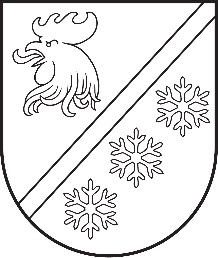 Reģ. Nr. 90000054572Saieta laukums 1, Madona, Madonas novads, LV-4801 t. 64860090, e-pasts: pasts@madona.lv ___________________________________________________________________________MADONAS NOVADA PAŠVALDĪBAS DOMESLĒMUMSMadonā2023. gada 31. augustā							          	     Nr. 477									      (protokols Nr. 15, 2. p.)Par Madonas novada pašvaldības Pedagoģiski medicīniskās komisijas nolikuma apstiprināšanu2023. gada 10. jūnijā stājušies spēkā grozījumi Ministru kabineta 2012. gada 16. oktobra noteikumos Nr. 709 “Noteikumi par pedagoģiski medicīniskajām komisijām”, kas nosaka būtiskas izmaiņas pašvaldības pedagoģiski medicīnisko komisiju kompetencē, tajā skaitā mainītas izglītojamo klašu grupas un izglītības programmas, par kurām komisijai ir tiesības izdot atzinumus, kā arī ir izmaiņas attiecībā uz komisijas darba organizāciju, veidlapu un zīmoga lietošanu.Ņemot vērā apstākli, ka ar Madonas novada pašvaldības domes 2021. gada 26. augusta lēmumu Nr. 133 (protokols Nr. 8, 12. p.) apstiprinātajā Madonas novada pašvaldības Pedagoģiski medicīniskās komisijas nolikuma izdošanas tiesiskajā pamatojumā norādīta atsauce uz šobrīd spēkā neesošo likumu “Par pašvaldībām”, ir sagatavots Madonas novada pašvaldības Pedagoģiski medicīniskās komisijas nolikums jaunā redakcijā.Pamatojoties uz Vispārējās izglītības likuma 54. panta pirmo daļu, atklāti balsojot: PAR – 13 (Agris Lungevičs, Aigars Šķēls, Aivis Masaļskis, Andris Dombrovskis, Andris Sakne, Artūrs Čačka, Artūrs Grandāns, Arvīds Greidiņš, Gatis Teilis, Kaspars Udrass, Māris Olte, Valda Kļaviņa, Zigfrīds Gora), PRET – NAV, ATTURAS – NAV, Madonas novada pašvaldības dome NOLEMJ:Apstiprināt Madonas novada pašvaldības Pedagoģiski medicīniskās komisijas nolikumu.Atzīt par spēku zaudējušu ar Madonas novada pašvaldības domes 2021. gada 26. augusta lēmumu Nr. 133 (protokols Nr. 8, 12. p.) apstiprināto Madonas novada pašvaldības Pedagoģiski medicīniskās komisijas nolikumu.Pielikumā: Madonas novada pašvaldības Pedagoģiski medicīniskās komisijas nolikums.              Domes priekšsēdētājs				             A. Lungevičs	Puķīte 64860570ŠIS DOKUMENTS IR ELEKTRONISKI PARAKSTĪTS AR DROŠU ELEKTRONISKO PARAKSTU UN SATUR LAIKA ZĪMOGU